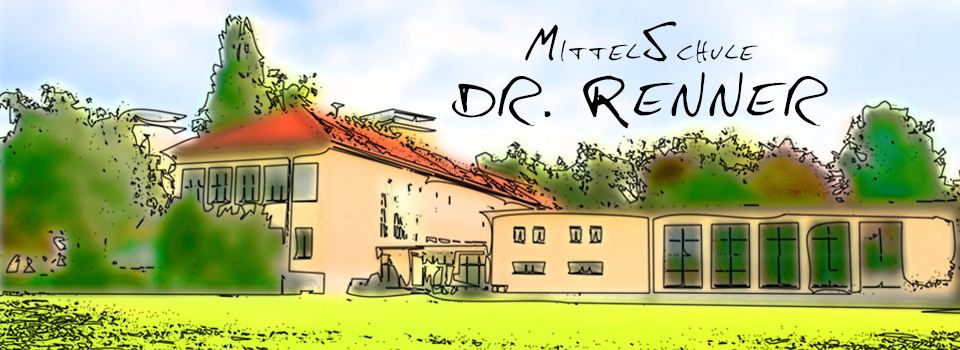 SCHÜLERINNENAUFNAHMEBLATT - VORANMELDUNGSchuljahr: …………………						  Klasse: ……………...Familienname – Vorname – Schüler:in: ……………...…………………………………………Geboren am: ……………………  in: ……..………..…………  Staat: …….….………………Vorherige Schule: …………………………………..……………………………………….……Warum melden Sie ihr Kind hier an? ………………..………………………………………….Staatsbürgerschaft: …………..…….…………  Erstsprache: ………..…….…………………Glaubensbekenntnis: …………..…….…………  Geschlecht:    ○männlich		○weiblichao. SchülerIn:	 ○ja	 ○nein 	    SchülerIn mit sonderpädagogischen Förderbedarf:  ○ja 	○neinKrankenversicherungsanstalt: …………….…………………  Vers. Nr.: ……………….………Anschrift des Schülers/der Schülerin: …………………………..…………………………………Erziehungsberechtigt:       ○Eltern      ○Mutter      ○Vater      ○andere: ………..………………Telefonisch erreichbar (auch tagsüber) unter: ………………..…………………………….……E-Mail:…………………………………………………………………………………………………Name, Beruf, Anschrift des Vaters: ………………..…………………………………………………………………………………………………………………………………………………………Name, Beruf, Anschrift der Mutter: ………………..…………………………………………………………………………………………………………………………………………………………Lernbetreuung am Nachmitttag erwünscht: 		○ja 		○neinWenn ja, wie viele Tage:       ○1–2 Tage      ○3 Tage      ○4 Tage      ○5 Tage……...…………					……………………………………………..Datum:							(Unterschrift des/der Erziehungsberechtigten)